ΥΛΙΚΟ ΜΑΘΗΜΑΤΟΣ 29/2/24ΜΑΡΙΟΣ ΧΑΚΚΑΣ, «ΤΟ ΨΑΡΑΚΙ ΤΗΣ ΓΥΑΛΑΣ».ΛΕΞΕΙΣ –ΚΛΕΙΔΙΑ : Δικτατορία, διήγημα, αφηγηματικές τεχνικές. ΕΝΔΕΙΚΤΙΚΗ ΒΙΒΛΙΟΓΡΑΦΙΑ – ΔΙΚΤΥΟΓΡΑΦΙΑhttps://www.in.gr/2022/07/05/life/stories/marios-xakkas-oi-dikoi-mas-kai-oi-alloi/http://www.ekebi.gr/frontoffice/portal.asp?cpage=NODE&cnode=461&t=405https://www.youtube.com/watch?v=5G7_7ISvxikhttps://www.didaktorika.gr/eadd/handle/10442/31715ΣΥΝΤΟΜΗ ΠΕΡΙΓΡΑΦΗ Ο Μάριος Χάκκας γεννήθηκε στη Μακρακώμη Φθιώτιδας και μεγάλωσε στην Καισαριανή. Το 1954 τον συνέλαβαν λόγω των πολιτικών του φρονημάτων και καταδικάστηκε σε τετραετή φυλάκιση. Για δεύτερη φορά τον συνέλαβαν με το στρατιωτικό πραξικόπημα του 1967. Ποιήματα: Όμορφο καλοκαίρι (1965). Διηγήματα: Ο μπιντές και άλλες ιστορίες (1970). Θεατρικά μονόπρακτα: Ενοχή, Αναζήτηση, Τα κλειδιά (1971). Το διήγημα «Το Ψαράκι της γυάλας» δημοσιεύτηκε το 1971, στην περίοδο της δικτατορίας, και το θέμα του σχετίζεται με την ημέρα της επιβολής της (21 Απριλίου 1967).ΚΕΙΜΕΝΟ ΜΕΛΕΤΗΣ : Μάριος Χάκκας, Το ψαράκι της γυάλας.  Το ψαράκι της γυάλας(διήγημα)Ο άνθρωπος, με τη φραντζόλα υπομάλης, είναι ο ίδιος που πριν δυο χρόνια περίπου κρατούσε καρπούζι. Τότε ήταν Ιούλιος1 και φυσικά υπήρχαν καρπούζια, ενώ τώρα Απρίλης και πήρε φρατζόλα. Βέβαια και καρπούζια να υπήρχανε, πράγμα αφύσικο για μήνα Απρίλη, αυτός πάλι για φρατζόλα στο φούρνο θα πήγαινε, όπως άλλωστε όλος ο κόσμος.Μέσα στο γενικό πανικό, πέσαν όλοι στα τρόφιμα. Περίμενε κι αυτός κάπου μισή ώρα σειρά και στο τέλος βρέθηκε με μια ζεματιστή φρατζόλα στο χέρι. Άλλοι παίρνανε τρεις και τέσσερες, αυτός μόνο μία. Για τη δουλειά που την ήθελε και μία αρκούσε. Την έβαλε κάτω από τη μασχάλη και πήρε τους δρόμους.Το σωστό είναι όταν κάποιος κρατάει μία φρατζόλα, να πηγαίνει στο σπίτι του. Όμως ο δικός μας δεν μπορούσε να πάει. Στη συνοικία που έμενε, από τα χαράματα είχαν αρχίσει συλλήψεις και μόλις πρόλαβε να ντυθεί βιαστικά, πετάχτηκε έξω και ξεμάκρυνε γρήγορα, αναζητώντας το πιο κατάλληλο αντικείμενο για καμουφλάζ στις κινήσεις του.Σ' όλους τους ανθρώπους, ακόμα και στους πρωτόγονους, είναι γνωστή η αξία χρήσης των αντικειμένων. Στις προηγμένες εμπορευματικές κοινωνίες τα πράγματα φυσικά έχουν και μια άλλη αξία, την ανταλλακτική, όπως συνήθως τη λένε. Στην Ελλάδα εκτός απ' αυτές τις δύο γνωστές και πολυσυζητημένες αξίες έχει ανακαλυφθεί και μια τρίτη: Η παραλλακτική, που παίζει σημαντικό ρόλο στις έκτακτες περιστάσεις που ζει τόσο συχνά αυτός ο τόπος. Είναι δε η παραλλακτική αξία ενός πράγματος απευθείας ανάλογη της εφευρετικότητας του παραλλάκτη και της αντίληψης του αστυνομικού οργάνου που επιχειρεί να παραπλανήσει. Δηλαδή, όσο πιο ατσίδας είναι ο αστυνομικός, τόσο πιο πειστικό πρέπει να είναι το αντικείμενο που κρατάει ο παραλλάκτης στα χέρια του, για να λειτουργήσει ο νόμος της παραλλαγής.Στα Ιουλιανά, πηγαίνοντας ο άνθρωπός μας στις συγκεντρώσεις είναι αλήθεια, πάντα στα άκρα, κρατούσε κι ένα καρπούζι. (Αξία παραλλαγής). Αν γινόταν καμιά φασαρία, γλιστρούσε, δείχνοντας στους αστυνομικούς το καρπούζι: «Είμαι ένας φιλήσυχος άνθρωπος και πάω στο σπίτι μου».Πραγματικά, πήγαινε σπίτι, φορούσε πιζάμες, παντόφλες, κι εκεί στη βεράντα, έκοβε το καρπούζι και το 'τρωγε, (αξία χρήσης πια τώρα), μέχρι που έκανε τις φλούδες του πάπυρο. Αυτό ήταν και το βραδινό του. Τα τελευταία χρόνια, σαβουρώνοντας ό,τι του λάχαινε, είχε παραβαρύνει από σάλτσες κι αποφάσισε να κάνει δίαιτα. Όμως η κοιλιά κρέμονταν πάντα εκεί μπροστά του μακρουλό καρπούζι, κι όσο κι αν έλεγε ν' αρχίσει την επομένη ασκήσεις, αυτές ποτέ δεν γινόντανε. Βαριόντανε. Βαριόντανε ν' ασχοληθεί ακόμα και με τα φερ-φορζέ, στολίδι της βεράντας του, γιατί το θέλανε πια ένα πέρασμα λευκή λαδομπογιά. Ήταν και το χρυσόψαρο στη γυάλα, και κάθε τόσο έπρεπε ν' αλλάξει το νερό, μια ασχολία κι αυτή που του φαίνονταν βαρετή.Τα τελευταία χρόνια είχε κι αυτός την Καπούη* του: Ένα σπιτάκι με βεράντα που έβλεπε προς το βουνό. Αφού έζησε τη μισή ζωή του σε θαλάμους φυλακής και σε τσαντήρια εξορίας, μετά από τόσες στερήσεις, όταν κάποτε βρέθηκε ελεύθερος, μπλέχτηκε με κάτι οικόπεδα, κέρδισε ξαφνικά μερικά λεφτουδάκια κι αγόρασε αυτό το σπιτάκι όπου και ζούσε μονάχος.Για παντρειά δεν αποφάσιζε. «Δεν ξέρεις τι γίνεται πάλι», έλεγε κάθε φορά που του φέρναν εκεί την κουβέντα. «Ο γάμος σε δένει με τούτον τον κόσμο, ευθύνες, παιδιά. Εγώ έχω ένα παρελθόν κι ένα αβέβαιο μέλλον».Κι όμως, έστω χωρίς γάμο μα με μόνο το σπίτι, δημιουργούσε γερό δέσιμο με τούτον τον κόσμο κι αγεφύρωτο χάσμα με το παρελθόν. Γιατί δεν ήταν μόνο οι τέσσερεις τοίχοι στολισμένοι με κάδρα, παράθυρα δίχως κάγκελα και μια πόρτα που την άνοιγε όποτε ήθελε, δεν ήτανε φυσικά αιτίες να ξεκόψει από την παλιά του ζωή μόνον αυτά. Ήταν κι ένα σαλονάκι δανέζικο. Ήταν κι ένα κρεβάτι μ' αναπαυτικό στρωματέξ. Σόμπα στα χειμωνιάτικα βράδια, ψυγείο για τα καυτά καλοκαίρια, παγάκια, και μια σειρά άλλα ψιλοπράγματα εκ πρώτης όψεως που δεν είχε συναντήσει στους ηρωικούς αλλά τόσο σκληρούς χώρους της νιότης του.Είναι αλήθεια, καλά καλά δεν είχε ξεκόψει με το παρελθόν. Όσο μπορούσε συνέχιζε, πηγαίνοντας στις συγκεντρώσεις, παραγγελτικά φυσικά, δίνοντας τακτικά τη συνδρομή του κι ακούγοντας στο πικάπ δίσκους που αποκλειστικά αναφέρονταν σε κείνα τα δύσκολα χρόνια.Ήταν ωραία ν' ακούς στους δίσκους για καημούς και στερήσεις, για μια υπεράνθρωπη προσπάθεια, άσχετα αν δεν κατάληξε κάπου, για μια στάση ηρωική που μετείχε κι ο ίδιος. Ήταν πολύ ωραία να κάθεσαι στη σαιζ λογκ και ν' αναπολείς ακόμη και τους περασμένους πόνους σου, απαλότεροι τώρα, τυλιγμένοι στο μύθο, σα να μη συνέβηκαν σε σένα τον ίδιο. «Ε, πάει περάσανε όλα. Δύσκολα χρόνια, αλλά είχε μια ομορφιά αυτή η ιστορία». Ήταν καλά μέσα στο σπίτι του με τις αναμνήσεις και το πικάπ· ήταν πολύ καλά έτσι που ζούσε, τι αρχίσανε πάλι να πάρει ο διάβολος, τι φταίει να παίρνει πάλι μπάλα τους δρόμους;Ήταν μια χαρά βολεμένος και τώρα το κυνηγητό και πού να πάει; Ποια δύσπιστη πόρτα να χτυπήσει, που όλοι, συγγενείς, γνωστοί, φίλοι, θα είχανε την ίδια αιτία; Πολλοί απ' αυτούς τώρα θα 'ταν κιόλας πιασμένοι κι άλλοι ίσως τριγυρίζουν όπως κι ο ίδιος με μια φρατζόλα στο χέρι.Έκανε ένα μεγάλο κύκλο μακριά απ' το κέντρο. Πέρασε Βύρωνα, Δάφνη κι έπεσε στην Καλλιθέα. Ήταν μια καλή άσκηση. Είχε καιρό να περπατήσει τόσο πολύ. Κι ήταν ένα φωτεινό πρωινό, λες επί τούτου φτιαγμένο για ένα μεγάλο περίπατο. Ασυναίσθητα άρχισε να τσιμπάει τη γωνιά της φρατζόλας, ενώ ταυτόχρονα του 'ρθανε αισιόδοξες, σκέψεις: «Μπα, δεν κρατάει για πολύ αυτή η κατάσταση. Όπου να 'ναι θα πέσουν».Τώρα όποιος θα 'θελε να ψιλοκοσκινίσει αυτό το απόφθεγμα θα παρατηρούσε ότι η αοριστία της πρώτης πρότασης συνεχίζεται μέσα στη δεύτερη κι αυτό οφείλεται στη χρησιμοποίηση τρίτου προσώπου. Βέβαια, η χρήση πρώτου προσώπου και μάλιστα ενικού αριθμού στη συγκεκριμένη περίπτωση, θέλει καρδιά και προσωπική προπαρασκευή για τέτοιο ενδεχόμενο.«Πώς θα πέσουν;» άκουσε μια φωνή μέσα του, «όπως τα ώριμα φρούτα από μόνα τους ή τινάζοντας το δέντρο γερά;». «Θα τους ρίξει ο λαός», διόρθωσε πικραμένος λιγάκι, γιατί ήτανε δεδομένο ότι θεωρούσε τον εαυτόν του ένα μ' αυτό το λαό κι επομένως δεν έβγαζε την ουρά του απ' έξω. Ναι, αλλά τότε, έπρεπε να κινηθεί προς το κέντρο εκεί που μπορούσε να διαδραματιστούν γεγονότα, να συμμετάσχει σ' αυτά ή μήπως πίστευε στη θεωρία της πρωτοπορίας (τα στελέχη χρειάζονται) κι έπρεπε να φυλαχτεί;«Δεν μπορώ» σκέφτηκε, «προς το κέντρο δεν πάνε τα πόδια μου. Όσο κι αν το βλέπω σωστό, μου είναι αδύνατο. Ας ενεργήσουν οι άλλοι, ας κατεβούνε στο κέντρο οι νέοι».Είχε φτάσει σε μια περιοχή που κατοικούσε μια μακρινή εξαδέλφη του.Δίστασε να πάει προς το σπίτι της. Όμως το στόμα του ήταν πικρό απ' τα τσιγάρα και του χρειαζόντανε ένας καφές. Τελικά τ' αποφάσισε.— Τι γίνεται; ρωτούσε της ξαδέρφης ο άντρας, γερό παλικάρι και γερό μεροκάματο.— Τι γίνεται; ρώτησε κι ο ίδιος μην ξέροντας τι ν' απαντήσει.— Θα 'χει την Κυριακή ποδόσφαιρο άραγε;— Πού να ξέρω; είπε εκείνος που έρχονταν απ' έξω.— Τι μας βρήκε! Τι μας βρήκε! έκανε απελπισμένος ο άλλος κι έπιασε το μέτωπό του. Έχεις και το ραδιόφωνο, μόνο εμβατήρια παίζει. Για τα γήπεδα τίποτε.Ο δικός μας ρούφηξε καυτό τον καφέ του, προσπαθώντας να γλιτώσει το γρηγορότερο από της εξαδέλφης τον άντρα κι από τα άσματα του ραδιοφώνου, και πετάχτηκε πάλι στο δρόμο, αυτή τη φορά μ' ένα νευρικό, σβέλτο βήμα. Πρώτη φορά περπατούσε μ' αυτό τον τρόπο κι απορούσε κι ο ίδιος όταν τσάκωσε τον εαυτό του να δουλεύει μέσα του το εμβατήριο, θα μπορούσε να πει πως το σιγομουρμούριζε κιόλας;Παρατήρησε ότι κι ένας άλλος άνθρωπος που βάδιζε μπρος του πήγαινε με τον ίδιο ρυθμό, τον ίδιο βηματισμό, λες και μικροσκοπικά μεγάφωνα κολλημένα εκεί δίπλα στ' αυτιά του μετέδιδαν το γνωστό εμβατήριο. Ήταν φορτωμένος μια τσάντα φίσκα με τρόφιμα κι αυτό κάθε φορά τον έκανε να χάνει το βήμα του. Όμως αμέσως ένα πηδηματάκι κουτσό, και το έβρισκε. Τον πήρε από πίσω. Δύο τετράγωνα παραπέρα τον ρούφηξε μια πόρτα. Αυτόν θα τον περίμενε ίσως μια γυναίκα με τα νυχτικά, ο απέναντι γείτονας για κανένα ουζάκι, ο μπατζανάκης μ' έτοιμο στρωμένο το τάβλι. Τίποτε δεν άλλαξε γι' αυτόν. Μόνο ένα κουτσό βηματάκι κι αμέσως ήτανε με το ρυθμό της ημέρας κι αυτό του επέτρεπε να κοιμάται στο σπίτι του.Γιατί λοιπόν να μην κάνει κι ο ίδιος αυτή τη μικρή προσαρμογή, πάντα θα περπατούσε παράταιρα; Ένα τίποτε είναι η αποδοχή της κατάστασης κι έπειτα γυρίζεις στο σπίτι σου. Βέβαια μπορεί εκεί να μην τον περίμενε μια γυναίκα με το νυχτικό, ένας μπατζανάκης, οι γείτονες να κάνουν παρέα, όμως είχε εκείνο το ψαράκι στη γυάλα, και ποιος θα του αλλάζει το νερό; Είναι μια ζωούλα κι αυτό, έχει ευθύνη. Το φαντάζονταν να κόβει βόλτες στο στενό χώρο της γυάλας. Έκανε όλο χάρη κινήσεις, δείχνοντας τη χρυσή του κοιλιά, πότε τα πλαϊνά του πτερύγια. Το στόμα του ανοιγόκλεινε ρυθμικά. Και ξαφνικά η αναπνοή του γινόντανε γρήγορη, ασφυκτιούσε. Τώρα σπαρτάραγε, πνίγονταν, έπεφτε μολύβι το σώμα του στον πάτο της γυάλας.Έβγαλε το μαντίλι απ' την κωλότσεπη και σφούγγισε το ιδρωμένο του μέτωπο. «Δε γίνεται» σκέφτηκε, «πρέπει να πάω». Έπρεπε να νοιαστεί το ψαράκι. Το μόνο που μπορούσε να κάνει αυτή την κρίσιμη μέρα ήταν ν' αλλάξει στο ψάρι νερό. Για τ' άλλα τα σοβαρά και μεγάλα, δεν είχε δύναμη.Επέστρεφε μέσα στο απριλιάτικο απόγευμα σπίτι του κι ήταν παρμένη η απόφαση. Εκεί θα κλειδώνονταν κι ας έρχονταν από εκεί να τον πάρουν. Σουρουπώνοντας έμπαινε στην Καισαριανή.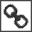 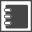 Αναφέρεται στις διαδηλώσεις του Ιουλίου 1965, μετά το βασιλικό πραξικόπημα. (Ο βασιλεύς Κων/νος ανάγκασε την κυβέρνηση της Ενώσεως Κέντρου να παραιτηθεί).Καπούη: ιταλική πόλη όπου ξεχειμώνιασαν οι στρατιώτες του Αννίβα μετά τη μάχη των Καννών. Από τότε η φράση «απολαύσεις της Καπούη» σημαίνει απώλεια πολύτιμου χρόνου.ΑΣΚΗΣΗ-ΔΡΑΣΤΗΡΙΟΤΗΤΑΑφού διαβάσετε προσεκτικά το κείμενο σχολιάστε α) το «μοντέλο του ήρωα» και β) τη στάση του συγγραφέα απέναντι στον ήρωα. Το πυροβολικό, το πυροβολικό,
το πυροβολικό, πολύ το αγαπώ.